C-1     18.01.2021C-1     18.01.2021времядействие09:00Проверка качества подключения оборудования конкурсной зоны. Электрика и водоснабжение. Оснащение склада, комнаты экспертов, комнаты участников в соответствии с ИЛ. Подключение и проверка орг. техники, наличия и качества работы беспроводного интернета.10:00Встреча и регистрация экспертов РЧ. Знакомство экспертов. Представление ГЭ, ЗГЭ, ТАП для всех экспертов.10:30Проведение инструктажа по ТБ и ОТ. Обсуждение правил чемпионата, ТО и КЗ.   Обсуждение правил проверки тулбоксов. Обсуждение проверки электрики (все электрическое оборудование, которое будет использоваться в соревновании должно пройти электрический тест в тот же день или оно не может использовано).11:30Учеба экспертов. Проведение заседания экспертов. Утверждение КЗ и30% изменений. Ознакомление с критериями оценки и списка нарушений. Подготовка материалов для участников. 13:00-14:00Обед14-00Открытие VI Регионального чемпионата Краснодарского края 15:00Встреча и Регистрация участников. Знакомство с участниками. Представление ГЭ, ЗГЭ, ТАП для всех участников.15:30Проведение инструктажа по ТБ и ОТ. Обсуждение правил чемпионата, ТО и КЗ. 17:00Проверка тулбоксов. Знакомство с конкурсной площадкой. Электрический тест. Распределение тулбоксов для хранения в специальной комнате. 18:00Составление и подписание протоколов. Обсуждение Устойчивости (объяснить участникам, что их ожидает). 19:00CIS – подготовка системы20:00Подготовка оценочных листов. Покидать рабочее место только убедившись в том, что все готово для C1C 1     19.01.2021C 1     19.01.2021времядействие08:00Сбор участников соревнований. Проведение ТБ и ОТ. Подготовка конкурсантом рабочего места.08:30Подготовка к Модулю А «Женская собранная прическа на длинных волосах по фотографии».Жеребьевка. Получение задания, вопросы к ГЭ. 08:45Старт.Выполнение задания по Модулю А Время: 3 часа 30 минут12:15Стоп + 5 минут на уборку12:20-13:10Работа групп судей12:30-13:30Обед13:30Сбор участников соревнований. Подготовка конкурсантом рабочего места.13:50Подготовка к Модулю В «Женская удлиненная стрижка с укладкой». Жеребьевка. Получение задания, вопросы к ГЭ. 14:05Старт.Выполнение задания по Модулю В Время: 2 часа16:05Стоп + 5 минут на уборку16:10-17:00Работа групп судей17:00Внесение оценок в CIS.18:30Конец дня соревнований. Проверка готовности дня С 2.C 2     20.01.2021C 2     20.01.2021времядействие09:00Сбор участников соревнований. Проведение ТБ и ОТ. Подготовка конкурсантом рабочего места.09:30Подготовка к Модулю С «Накрутка на коклюшки». Жеребьевка. Получение задания, вопросы к ГЭ. 09:45Старт.Выполнение задания по Модулю С Время: 50 минут10:35Стоп + 5 минут на уборку10:40-11:30Работа групп судей12:00-13:00Обед13:00Сбор участников соревнований. Подготовка конкурсантом рабочего места.13:30Подготовка к Модулю Е «Мужская традиционная стрижка». Жеребьевка. Получение задания, вопросы к ГЭ. 14:00Старт. Выполнение задания по Модулю ЕВремя: 1 час 40 минут15:40Стоп + 5 минут на уборку15:45-16:35Работа групп судей16:40Внесение оценок в CIS.17:30Конец дня соревнований. Проверка готовности дня С 3.C 3     21.01.2021C 3     21.01.2021времядействие09:00Сбор участников соревнований. Проведение ТБ и ОТ. Подготовка конкурсантом рабочего места.09:30Подготовка к Модулю D «Женская салонная стрижка с окрашиванием». Жеребьевка. Получение задания, вопросы к ГЭ. 09:45Старт.Выполнение задания по Модулю DВремя: 3 часа12:45Стоп + 5 минут на уборку12:50-13:40Работа групп судей14:00-14:30Обед14:30Сбор участников соревнований. Участники могут собрать свои тулбоксы.14:40Внесение оценок в CIS15:10Подписание сверенных оценок.  16:00Конец дня соревнований. Оформление всей документации РЧ 2021.  Сдача результатов в дирекцию чемпионата.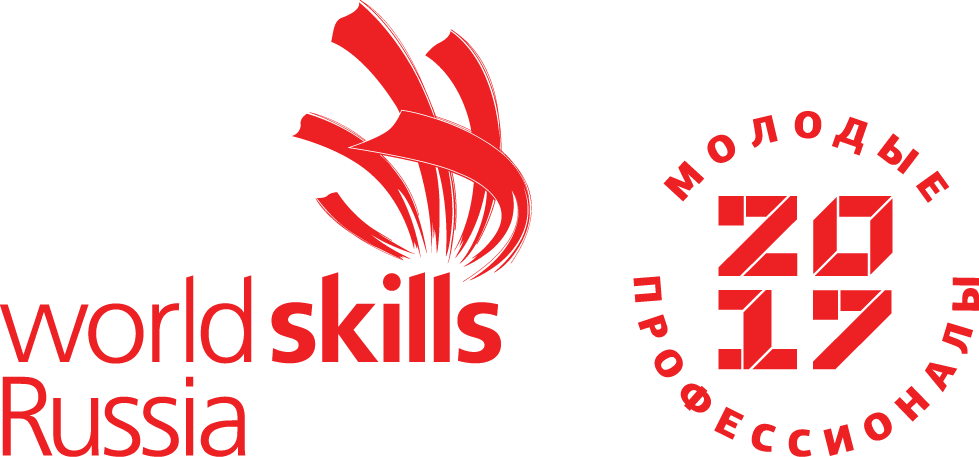 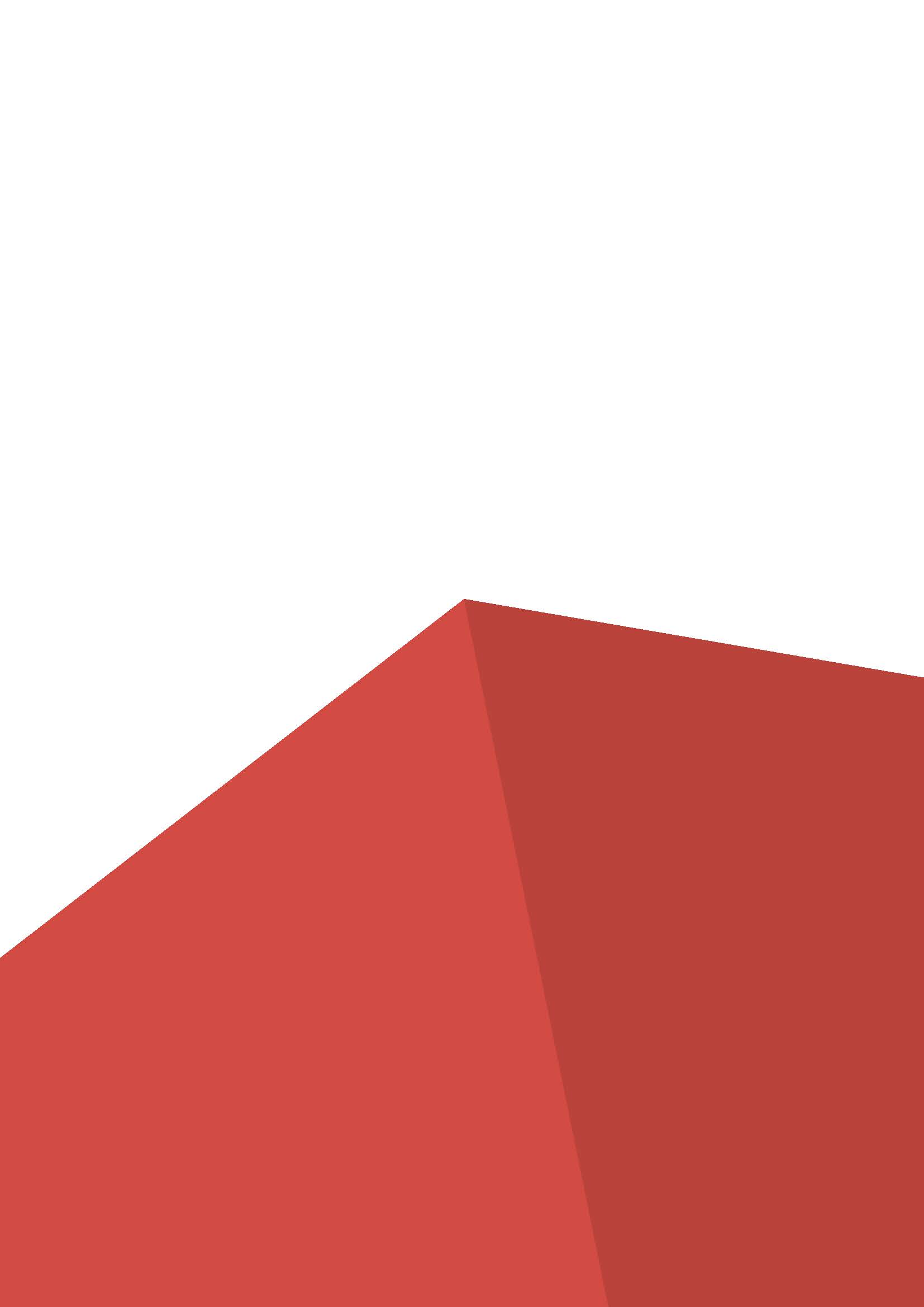 